CLASSI 1A e 1B GLIACAParler de ses capacités  pag 100 (tabelle), pag 101 ex. n.2-3-4, Parler de la fréquence/les instruments de musique pag 102 (tabelle) + ex n.2,3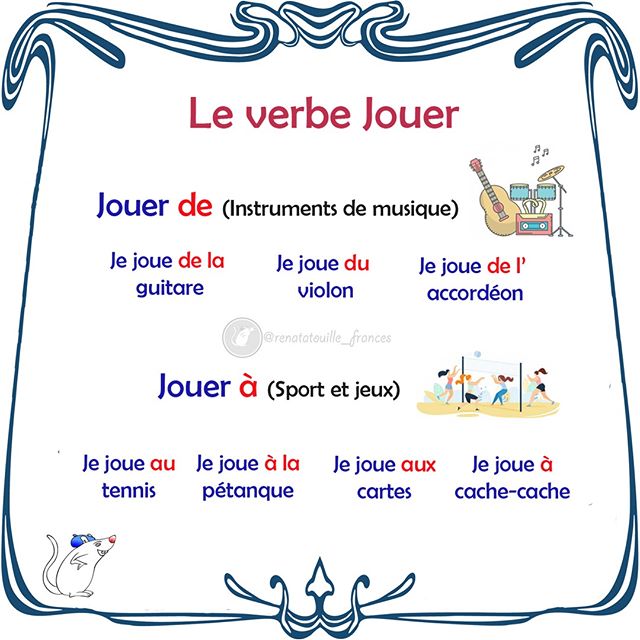 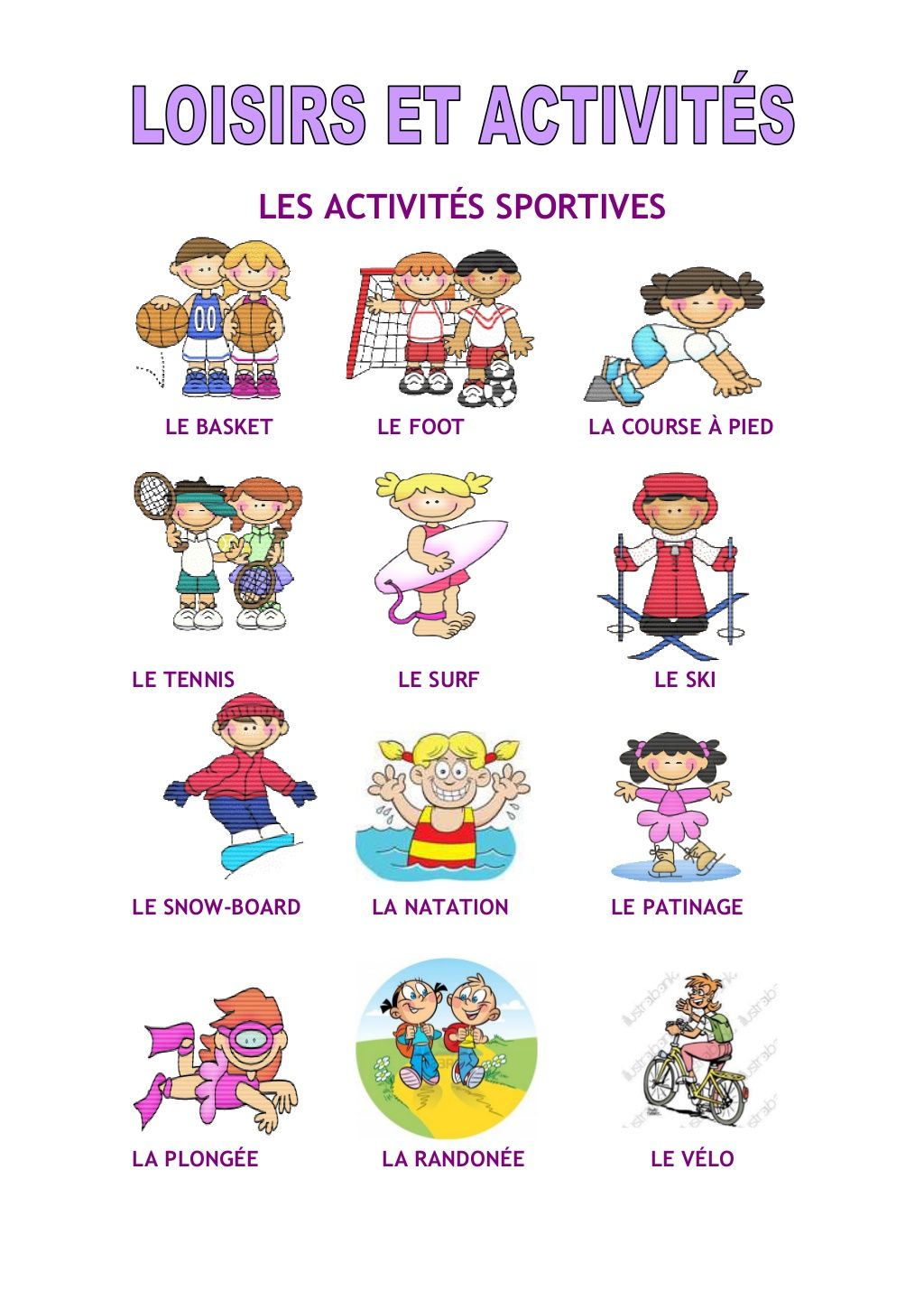 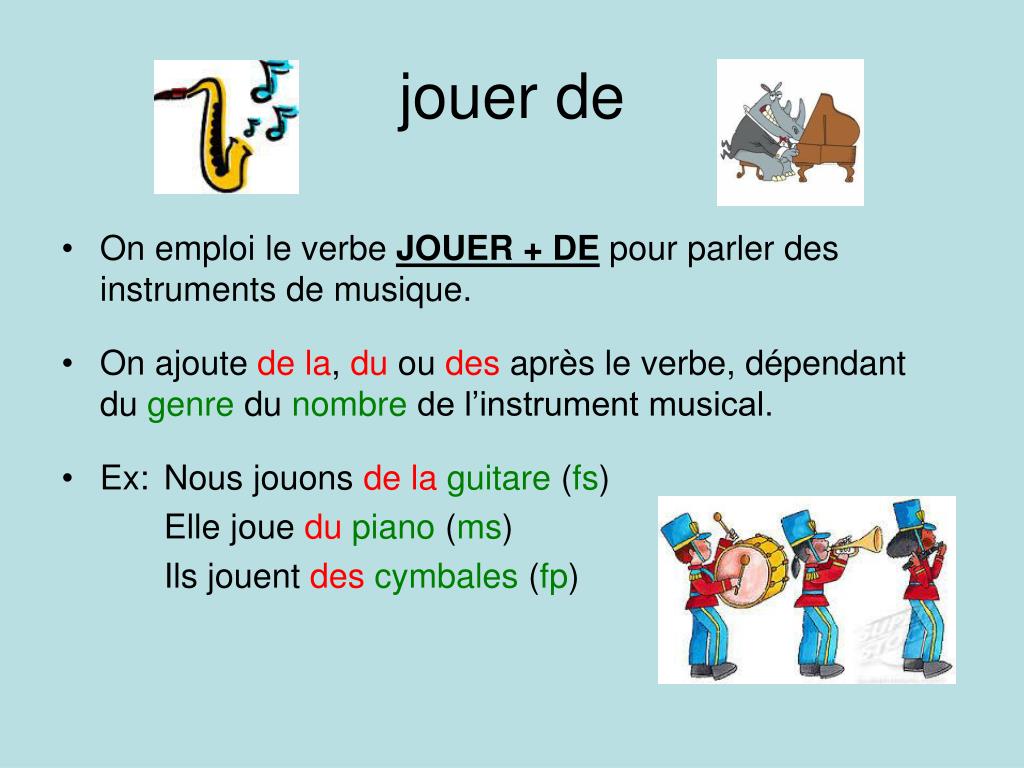 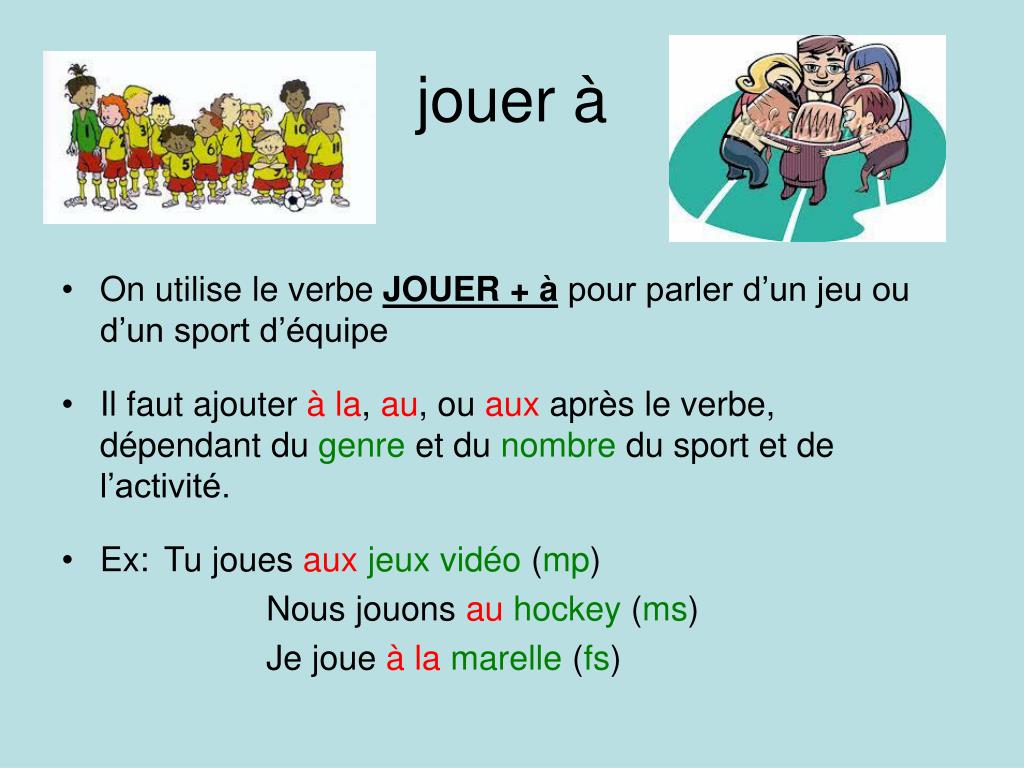 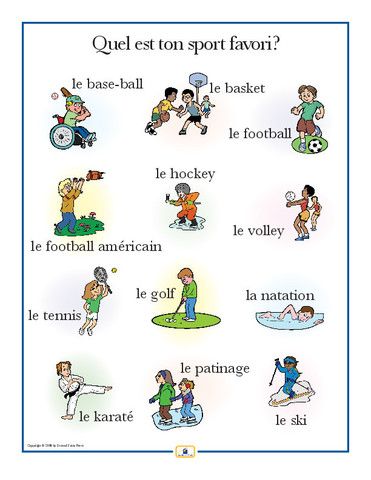 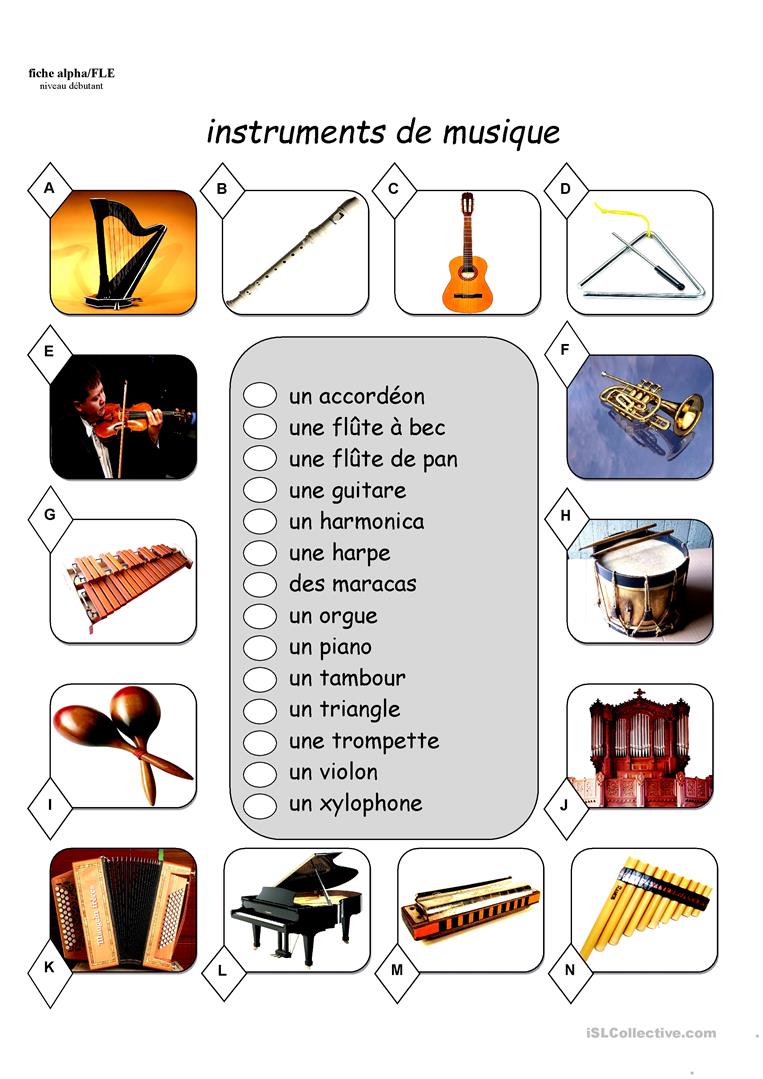 